2 Nos.- 15 MW each, CVL/TRIVENI (2008) make, Coal based Complete Condensing type Power Plants, each having the Following Technical Specifications:POWER PLANT INFORMATION:TECHNICAL SPECIFICATIONS: TURBINE (2 Nos.)Make				:	TriveniYear of Make			:	2008Type				:	Condensing Steam TurbinePower 				:	15 MWInlet Steam Temperature	:	64 kg/cm2Inlet Steam Temperature	:	490° Deg. CTurbine Rotor Speed		:	6850 RPMGearbox Output Speed	:	1500RPMTurbine Speed 		:	7535 To 7873 RPM1st Critical Speed 		:	2300 To 2800RPMALTERNATOR (2 Nos.)Make				:	TDPSYear of Make			:	2008Power 				:	15 MWVoltage			:	11 kVAUXILIARY OIL PUMP (2 Nos.)Make				:	RotodelCapacity			:	180 GpmAUXILIARY CONTROL OIL PUMP (2 Nos.)Make				:	RotodelCapacity			:	16 GpmMAIN OIL PUMP (2 Nos.)Make				:	David BrownCapacity			:	180 GpmBOILER (2 Nos.)Make				:	CVLYear of Make			:	2008Capacity			:	70 TPHType				:	AFBC, Single Drum Water TubeWorking Pressure		:	66kg/Cm²Steam Temperature		:	480±5 Deg. CBOILER FEED PUMP (4 Nos.)Make				:	KSBQuantity 			:	93.04 M3/HRFD FAN (2 Nos.)Make				:	CVLCapacity			:	28.5 M3/SECID FAN (2 Nos.)Make				:	CVLCapacity			:	42.19 M3/SECPA FAN(4 Nos.)Make				:	CVLCapacity			:	5.25 M3/SEC DRAG CHAIN FEEDER (10 Nos.)Make				:	CVLCapacity			:	2.2 KWPOCKET FEEDER (20 Nos.)Make				:	CVLCapacity			:	2.2 KWHP DOSING PUMP (4 Nos.)Make				:	SWELORE ENG PVT LTD Capacity			:	10M3/SECLP DOSING PUMP (4 Nos.)Make				:	SWELORE ENG PVT LTD Capacity			:	21M3/SECMOTORISED MSSV (2 Nos.) Make				:	KSBCapacity			:	1500 CLASSMOTORISED MS BYPASS VALVE (2 Nos.)Make				:	KSBCapacity			:	1500 CLASSESP & ASH HANDLING MCCPurge Blower-5.5-2 Nos.Ash Conveyor-11-Abb-2 Nos.Rotary Valve Feeder-1.5-Pbl-2 Nos.Emitting Rapping Motor-1-0.18-Ic Bauer-6 Nos.Collecting Rapping Motor-1-0.18- Ic Bauer-6 Nos.COAL HANDLING PLANTCrusher Motor-110-CG-1 NoScreen Motor-22-CG-1 NoBelt Conveyor Motor-1-5.5-CG-1 NoBelt Conveyor Motor-2-7.5-CG-1 NoBelt Conveyor Motor-3-5.5-CG-1 NoBelt Conveyor Motor-4-5.5-CG-1 NoBelt Conveyor Motor-5-7.5-CG-1 NoBelt Conveyor Motor-6-3.7-CG-1 NoVibrating Feeder-1-0.75-ELECTRO MAGNETIC INDUSTRIES-2 Nos.DM PLANTDm Transfer Pump-11.0-Cg-2ALAM Dosing Pump-Gb-402-Miltob Roy-2Coagulation Dosing Pp-1-0.37-Bharat Bijlee-2Hypo chloride Dosing Pump-Gb-403-Milton Roy-2Rack Drive-0.37-1Sludge Transfer Pump0.80-1MGF Feed Pump-3.7-Abb-2UF Recirculation Pump-5.5-Abb-1Back Flush Pump-3.7-Abb-1Ro Feed Pump-2.2-Cg-2High Pressure Pump-11.0-Grundfox-2Cleaning Solution Pump-5.5-Abb-1Dg Air Blower-0.18-Remi-2Mg Feed Pump-3.7-Cg-2COOLINGTOWERMCCMain cooling water pump-225-cg-6 Nos.Auxiliary cooling water pump-55-cg-4 Nos.Cooling tower fan-55-siemens-6POWERTRANSFORMERANDOTHERELECTRICALS20/25 MVA 11 Kv/33kv Ydn11-Emco-2 Nos.33 Kv Vcb-1600 Amp- Siemens-4 Nos. 33 Kv Isolator-1600 Amp- Trans Electric-4 Nos.33 Kv Pt-33kv/110 Volt- Sandus-2 Nos.33 Kv Ct-400/1-1-1a 15 Va- Sandus-6 Nos.11 Kv Pt-11 Kv/110 Volt- Sandus-2 Nos.11 Kv Ct-1200/1-1-1a 15 Va- Sandus-6 Nos.33 Kv La-33 Kv,10 Ka- Sandus-6 Nos.11 Kv La-12 Kv,10ka-Oblin-6 Nos.Relay Metering Panel-Incotech-2 Nos.Rtcc Panel-Emco-2 Nos.12 Kv VCB- Type-3ak6532-A, 1250 Amp, Sl No- N81317/18/19/20- Siemence-4 Nos.12 Kv VCB- Type-3ak6533-A, 1600 Amp, Sl No- N81322/23/24- Siemence-3 Nos.11 Kv Pt-11000/√3/110/√3-110/3,Sl No- 09/70774/75/76- Pragati Electrical-3 Nos.Kv Ct-1200/1-1a Burdeb 15va Sl No-09/60915/16/17/21/22/23/24/25/26, 09/60897/898/899/900/901/902-Pragati Electrical Pvt Ltd-15 Nos.11 Kv Ct-250/1-1a, 15va,Sl No-09/60903/904/905/906/907/908/909/910- Pragati Electrical Pvt Ltd-9 Nos.102 11 Kv Ct-500/1-1a, 15va,Sl No-09/90912/912/914-3 Nos.DCS–SYSPROAUTOMATIONNOTE:The plant was commissioned 2012-13 and all equipment are in good conditionat present.Substation-CT & PT-11kv.Power evacuation- 33 KV.It is a Coal based power plant with Raw material- Steam coal/charcoal/coal fines.All equipment are in working condition. PHOTOS: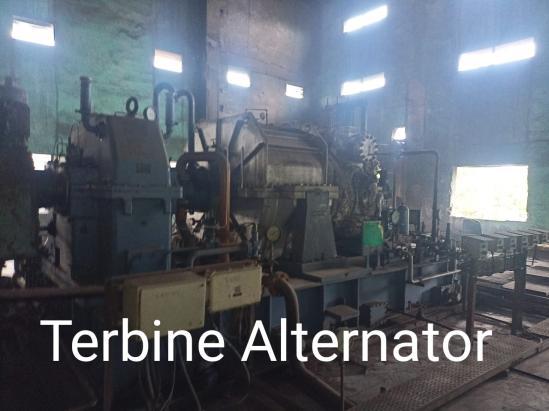 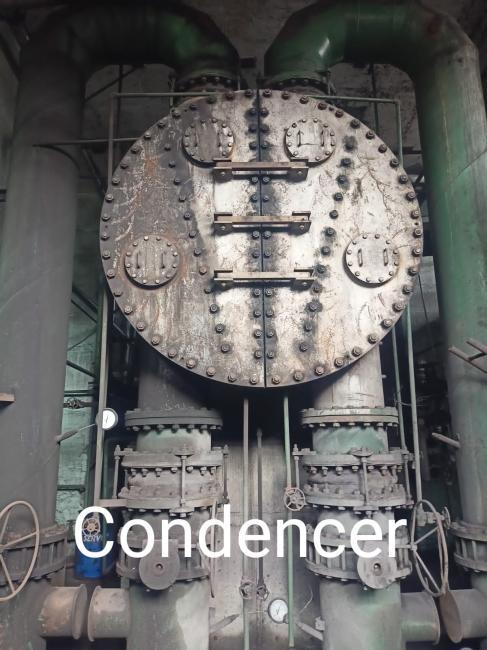 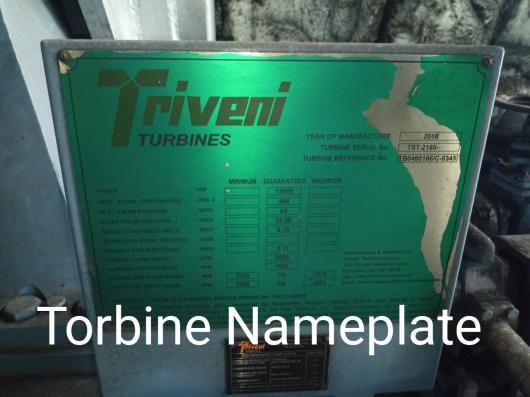 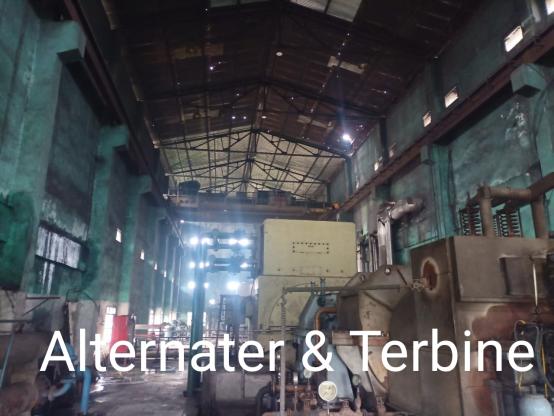 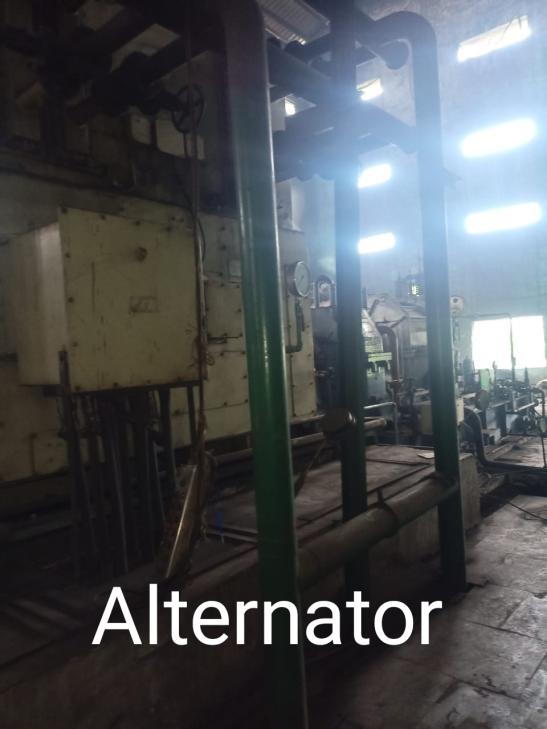 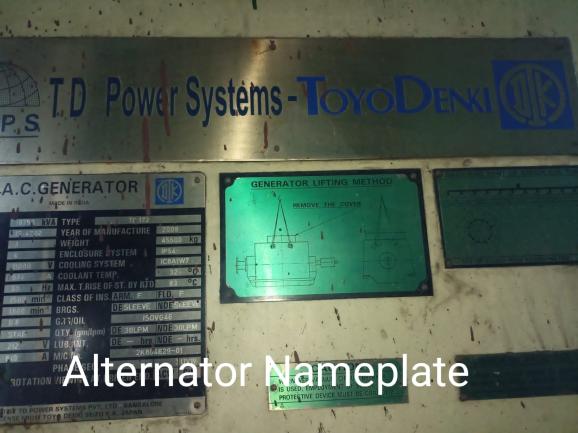 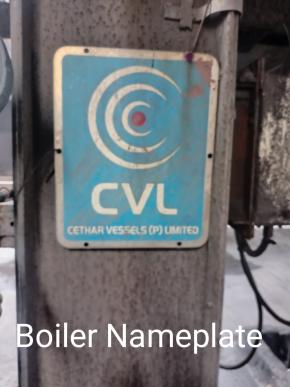 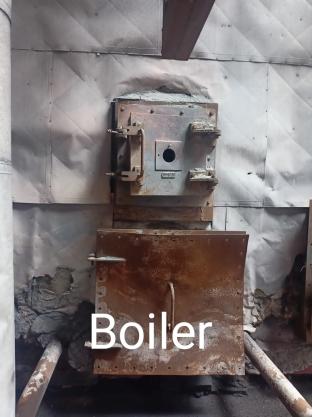 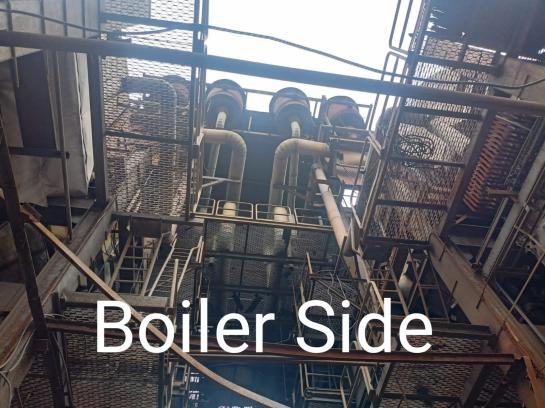 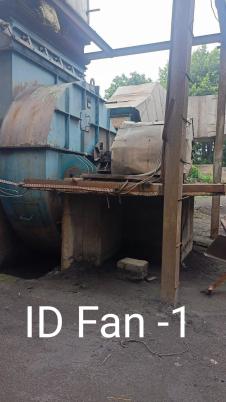 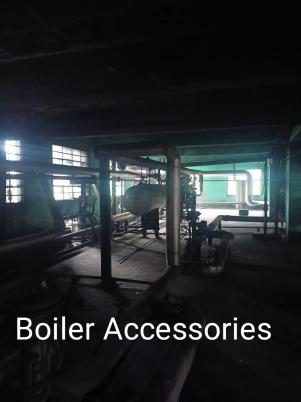 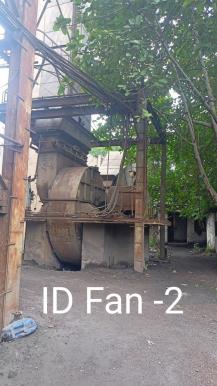 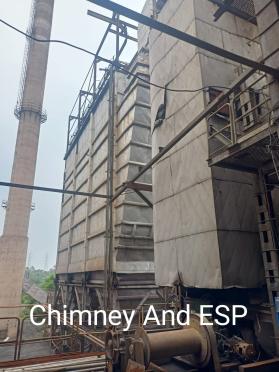 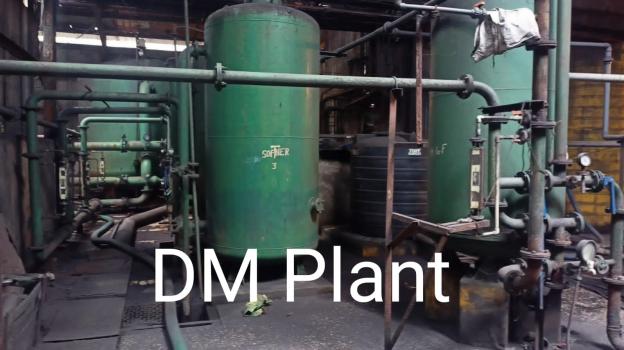 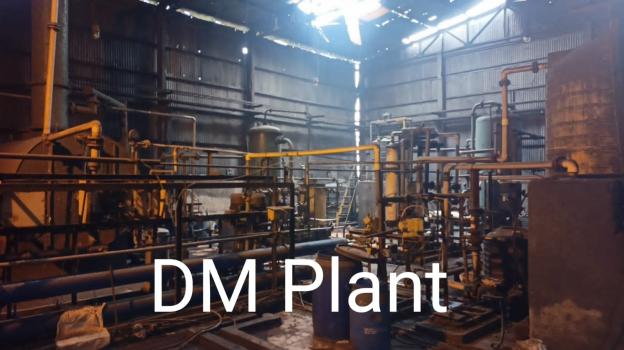 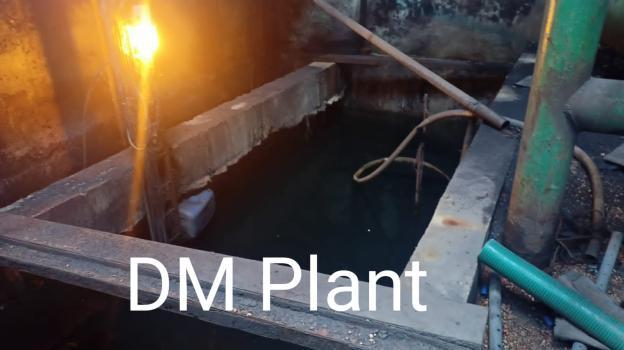 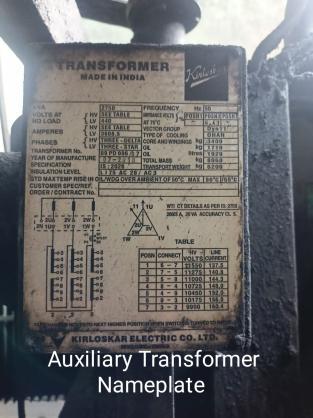 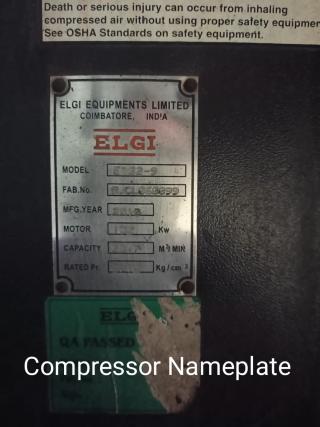 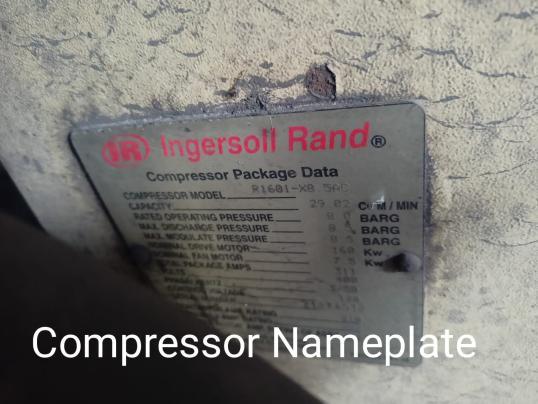 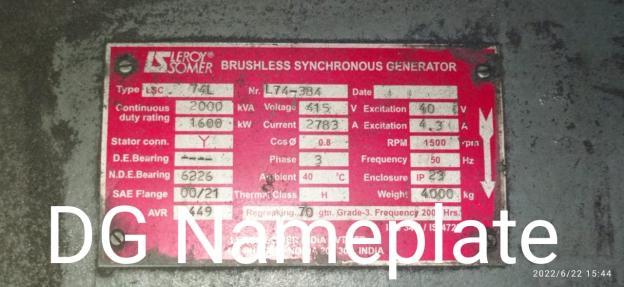 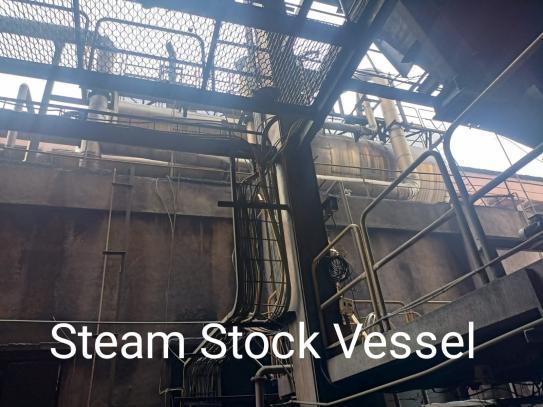 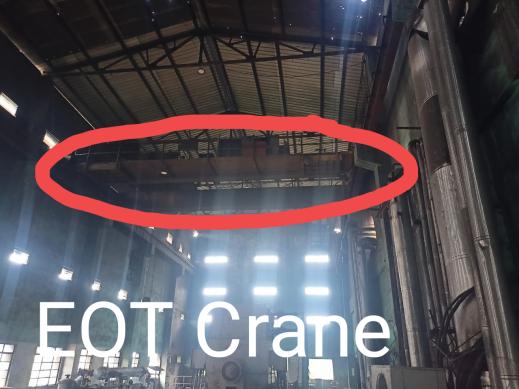 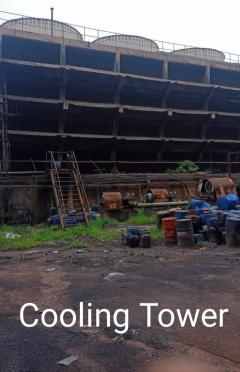 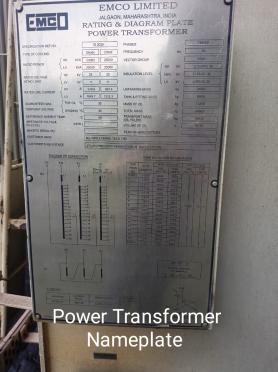 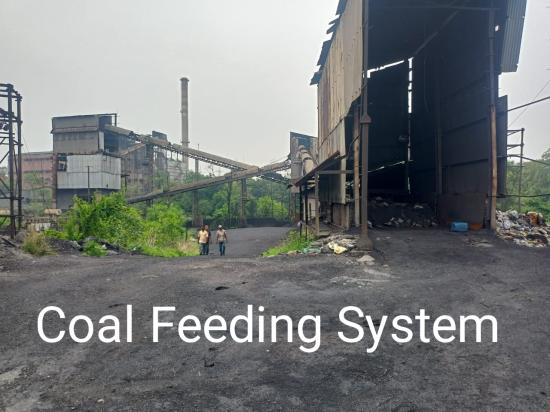 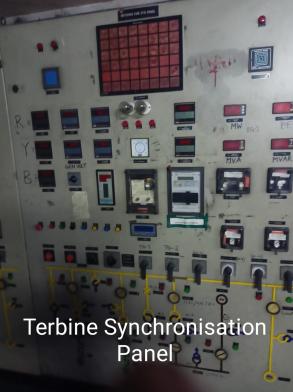 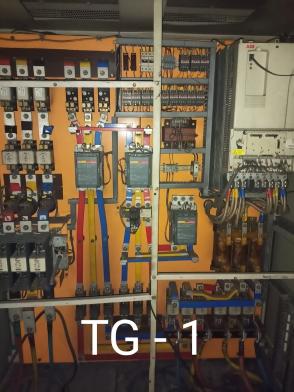 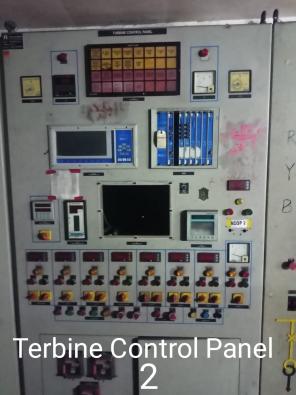 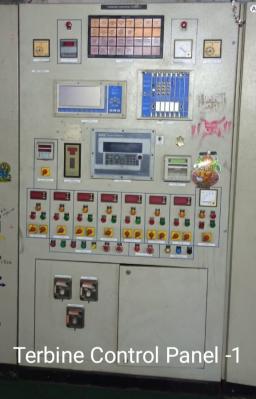 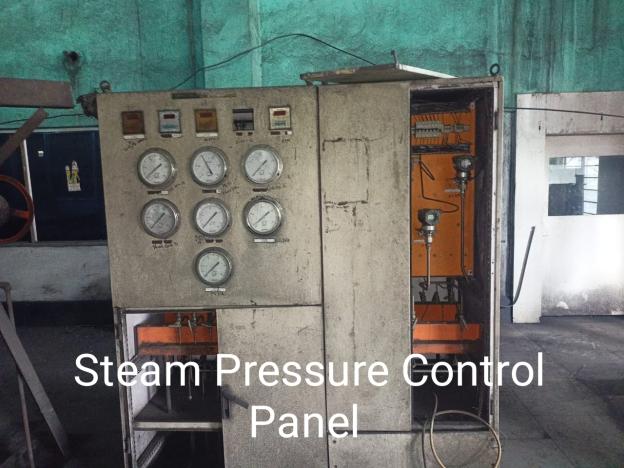 Sl NoDescription Of EquipmentMakeCapacityYear of Manufacturing1Turbine 2 Nos.Triveni15.6MW20082AlternatorTDPS18.75 MVA20083Boiler 2 Nos.CVL15MW20084Power Transformers 2 Nos.EMCO20/25 MVA20105Auxiliary Transformer 3 Nos.KIRLOSKER2.75 KVA20106Diesel generatorLEROY SOMEN INDIA (P) LTD2 Kv7Boiler feed pump8Compressor 2 Nos.ELGI-132 Kw, IR-160 Kw132 kw,160 Kw20109Coal Crusher & Coal conveyors10ID Fan/FD Fan11PA Fan12Chimney System13Dust Collector System14Cooling Tower15lab Equipment16DM Plant17EOT Crane18Control Room Panel19CondenserThe above all equipment are in good conditionThe above all equipment are in good conditionThe above all equipment are in good conditionThe above all equipment are in good conditionThe above all equipment are in good condition